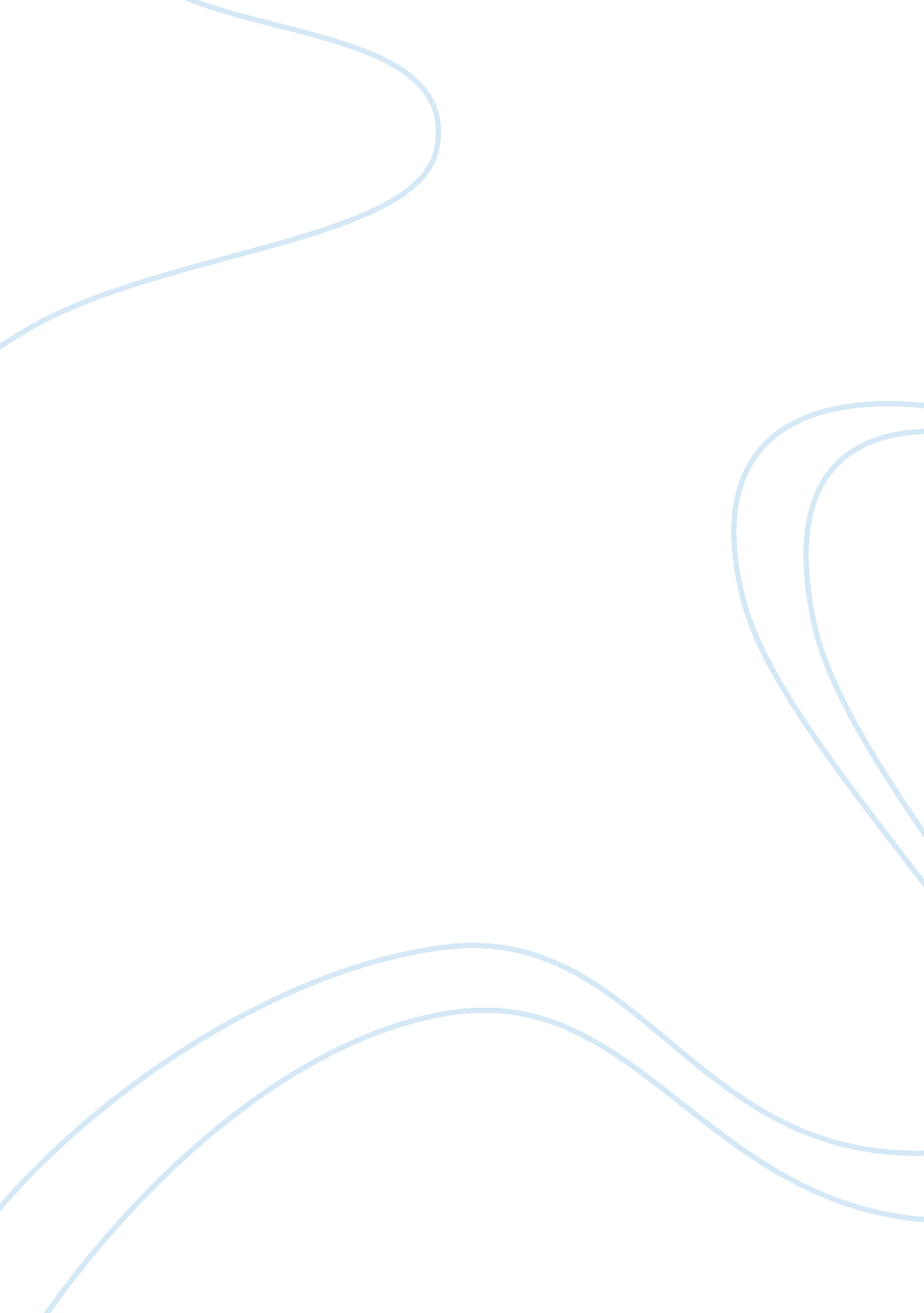 Discussion questions assignment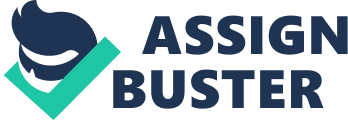 Discussion Questions you will find the next Information: Q 1 : What is the purpose of sampling? What are some concerns and dangers of sampling? How important is the sample design to data validity? Explain. Provide an example where a sample might misrepresent data validity. Q 2: What are some examples of operational definitions in research design within your profession? General Questions – General General Questions CENT 561 All Week 2 Assignments – Business Research Methods Part 1 Includes: Week 2 Discussion questions 1, 2 Week 2 Learning team assignment Week 2 practice problems Week 2 Central Limit Theorem and Confidence Intervals Week 2 Business Research Methods, Part I as described below Identify and analyze a research question that applies to your organization. Prepare a 350- to 700-word milestone. Choose an organization with which your team is familiar. Develop a research question arising from an organizational dilemma. Make sure you define the problem. Determine an appropriate research design. Describe its characteristics, such as independent and dependent variables, operational definitions, and so forth. Identify a sample design to use for collecting data. Format your paper consistent with PAP guidelines. OFF Rather than Just proofreading, create a second draft. Then, proofread this draft and make any needed changes. This will ensure that no errors have been overlooked and that the quality of the writing is high. Information: Q 1: What is the purpose of sampling? What are some concerns and dangers of sampling? How important is the sample design to data validity? Follow the link to get tutorial. 